Lancaster Seventh-Day Adventist ChurchA House of Prayer for All People 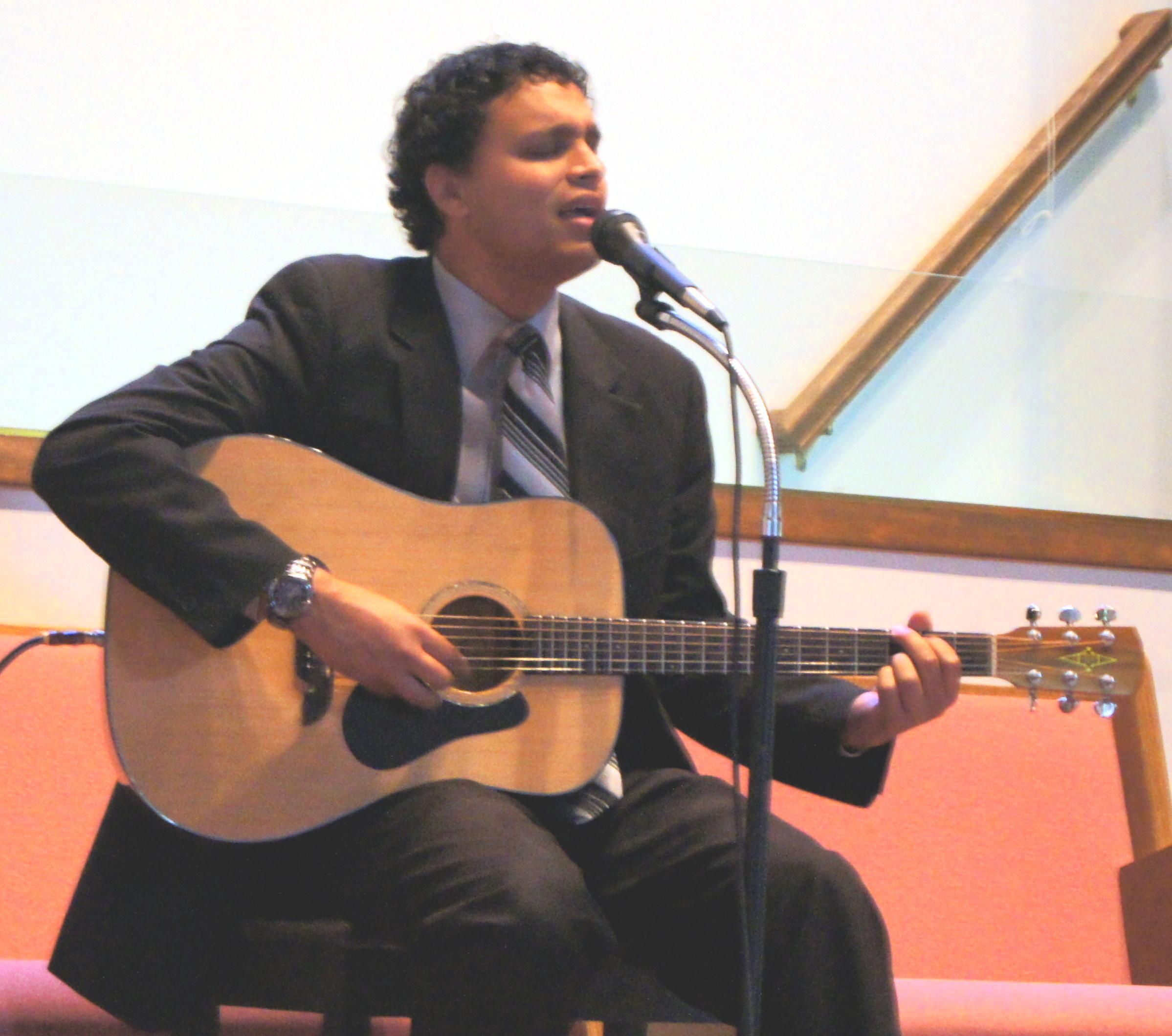 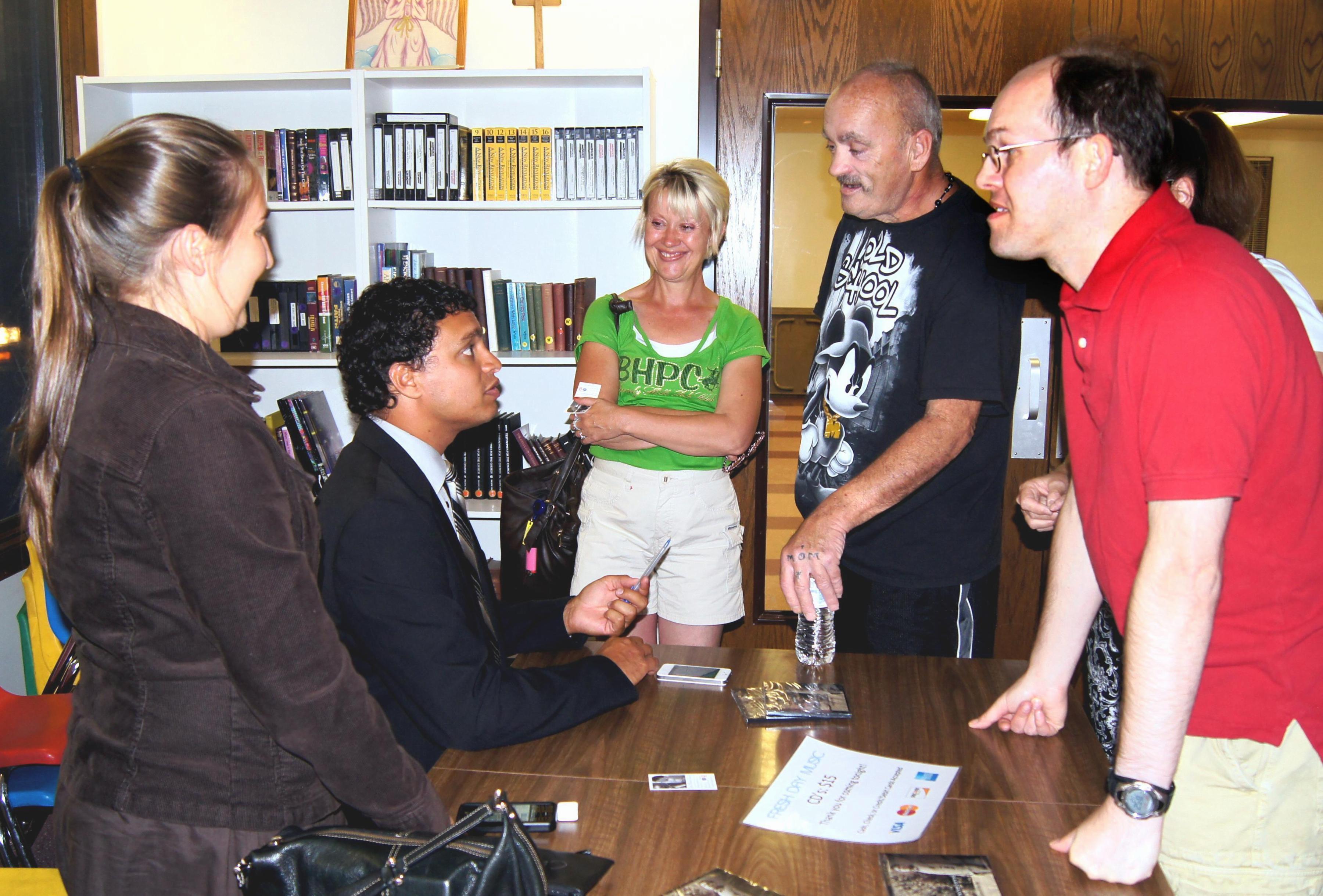 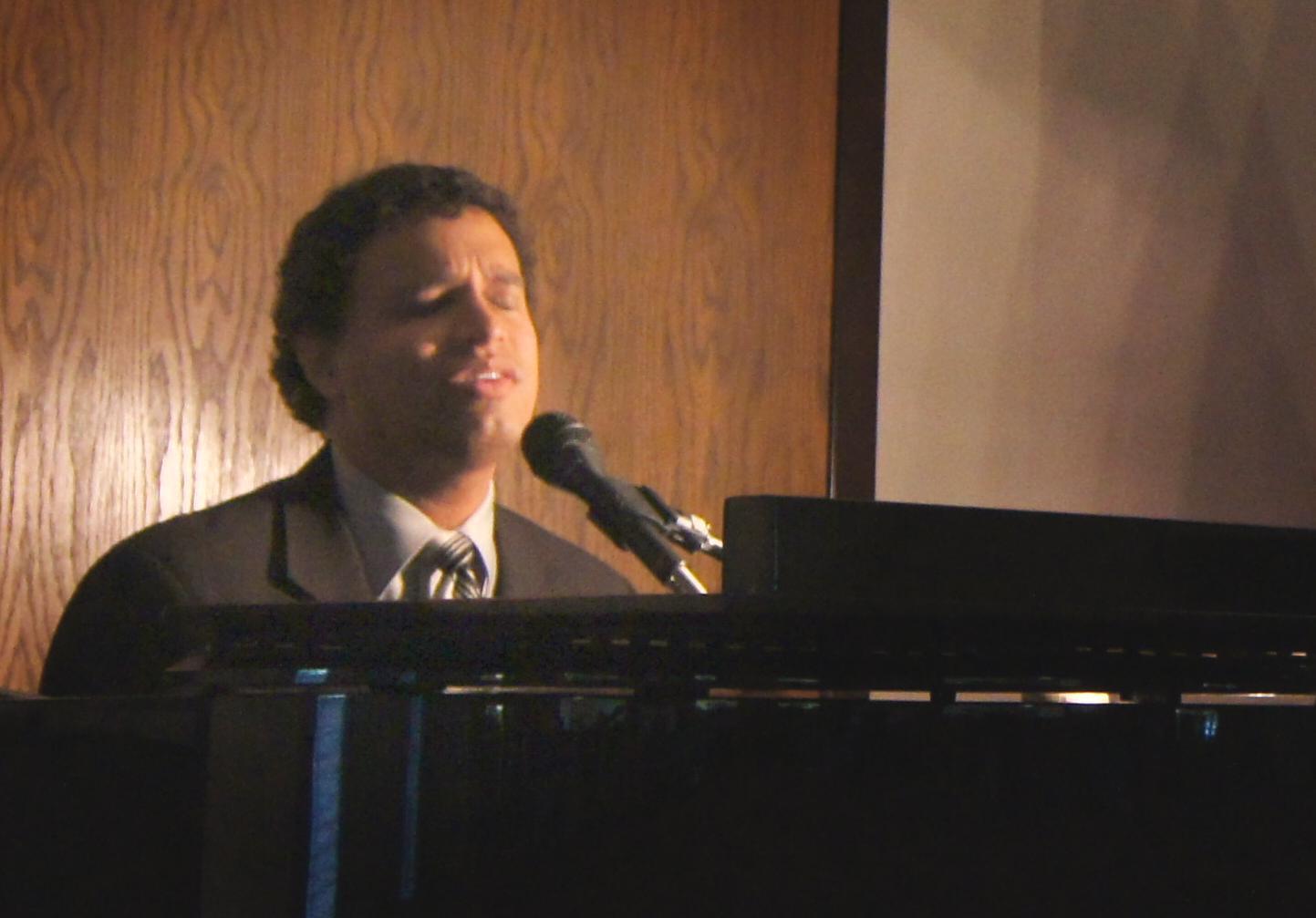 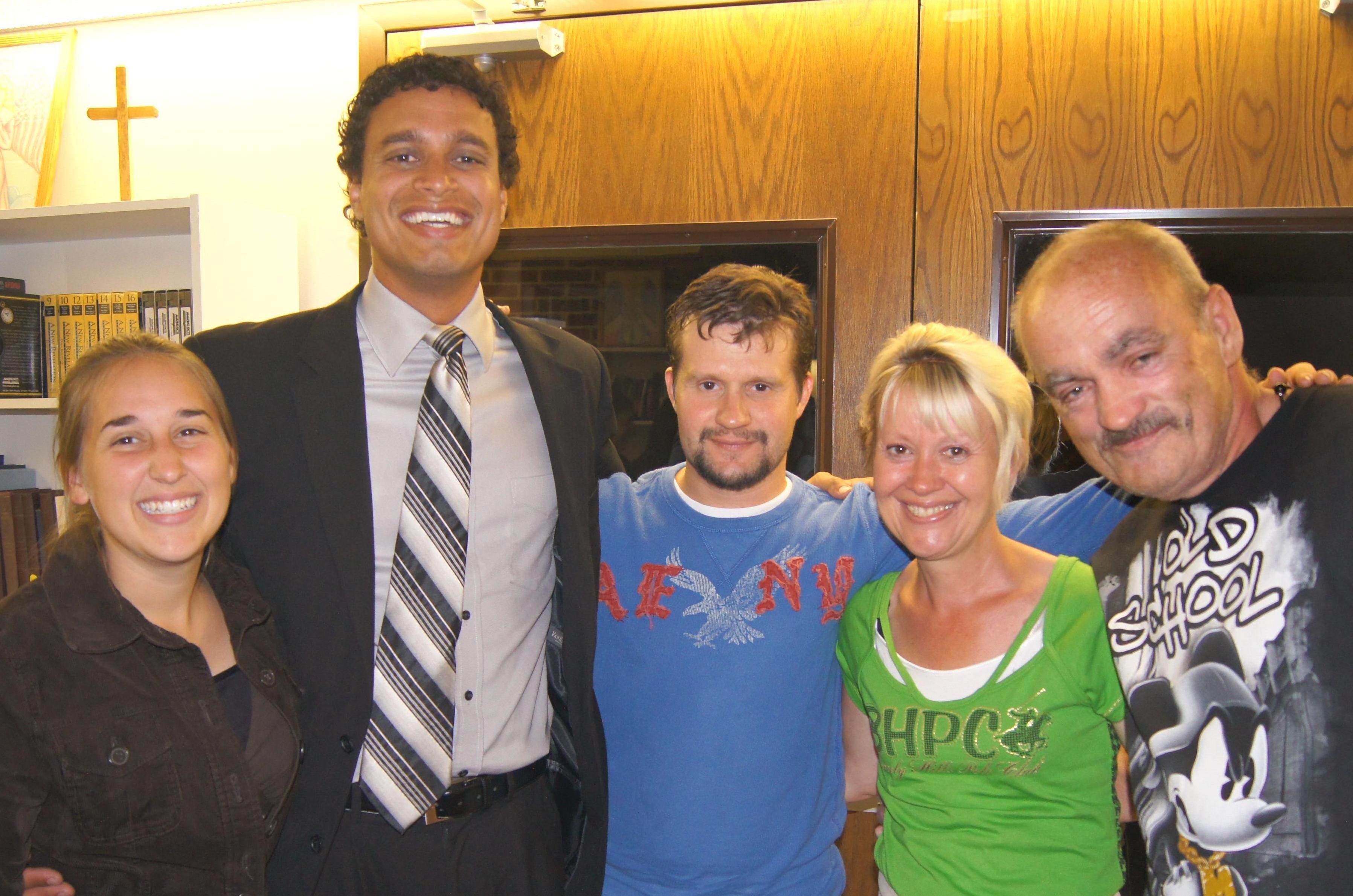 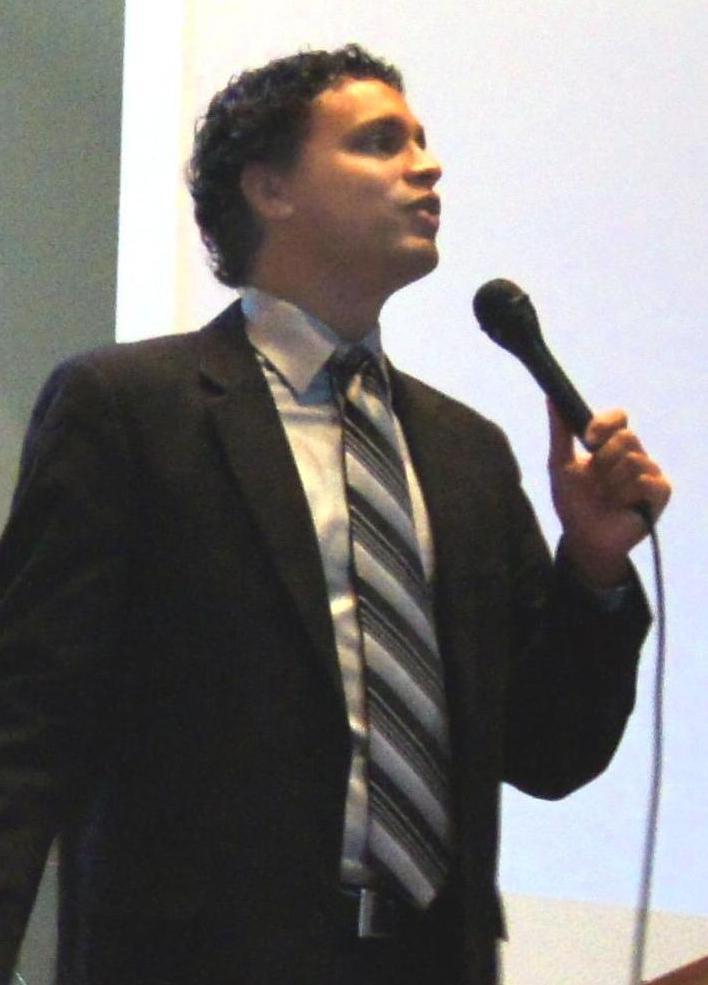 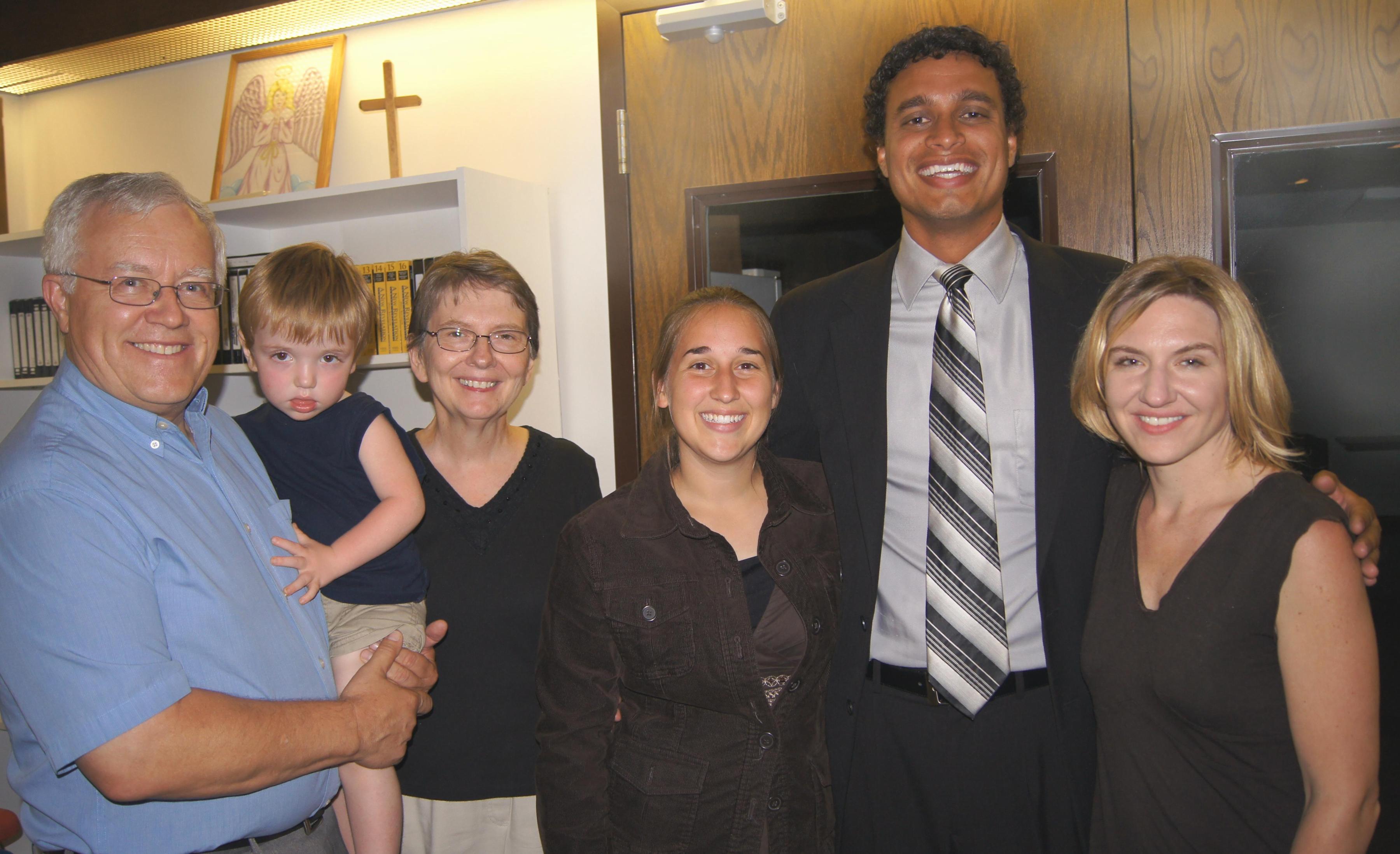 Scott Michael Bennett Concert – August 25, 2012
